МУНИЦИПАЛЬНОЕ  КАЗЁННОЕ ДОШКОЛЬНОЕ ОБРАЗОВАТЕЛЬНОЕ УЧРЕЖДЕНИЕДетский сад «Чебурашка»п. Шиверский 663466, п. Шиверский ул. Ленина, 12, Богучанский район Красноярский край 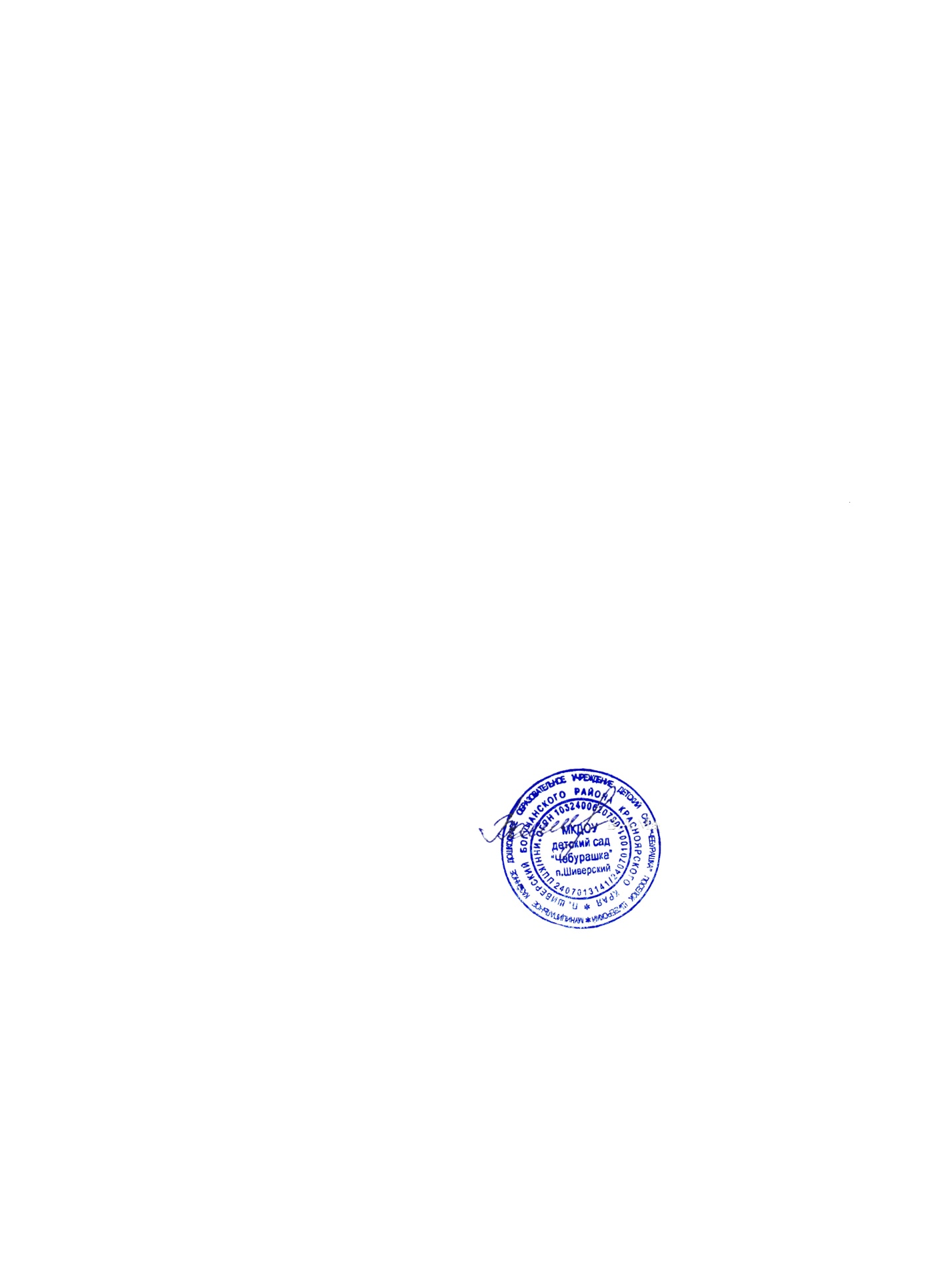 тел. (39162) 35-2-32 Email – sad-shivera@yandex.ru№ 15/а                                                                                                                                   28.08.2017гПриказОб утверждении основной образовательной программы дошкольного образования, положения о платных образовательных услугахНа основании протокола педагогического коллектива № 1 от 28.08.2017г Приказываю:Утвердить Основную образовательную программу дошкольного образованияУтвердить положение о платных образовательных услугах .Заведующая МКДОУ                                                    В.А.МаргачеваМУНИЦИПАЛЬНОЕ  КАЗЁННОЕ ДОШКОЛЬНОЕ ОБРАЗОВАТЕЛЬНОЕ УЧРЕЖДЕНИЕДетский сад «Чебурашка»п. Шиверский663466, п. Шиверский ул. Ленина, 12, Богучанский район Красноярский крайтел. (39162) 35-2-32 Email – sad-shivera@yandex.ru№ 29-од                                                                                20.08.2019г                                                                                                                                   ПриказОб утверждении изменений основной образовательной программы дошкольного образования.На основании протокола педагогического коллектива № 17 от 20.08.2019г Приказываю: Внести изменения и утвердить  основную образовательную программу дошкольного образования: I Целевой раздел п.1.1.3. «Значимые для разработки и реализации Программы  характеристики, в том числе характеристики особенностей развития детей дошкольного возраста»Заведующая МКДОУ                                                    В.А.Маргачева